Специальный союз по Международной патентной классификации (Союз МПК) Комитет экспертовСорок девятая сессияЖенева, 22 и 23 февраля 2017 г.ПРОЕКТ ПОВЕСТКИ ДНЯподготовлен СекретариатомОткрытие сессииВыборы Председателя и двух заместителей Председателя Принятие повестки дняСм. настоящий документ.Отчет о ходе выполнения программы пересмотра МПКСм. проект CE 462.Отчет о выполнении программ пересмотра СПК и FI
	Отчет ЕПВ и ВПТЗ США о СПК и отчет ЯПВ о FI.Обзор и обновление Дорожной карты по пересмотру МПК
		См. проект CE 493.Поправки к Руководству по МПК и другим основным документам МПК См. проекты CE 454 и CE 455.Отчет о ходе реклассификации и порядок учета неклассифицированных патентных документов в MCD и IPCRECLASS См. проект CE 381.Передача управления рабочими листами реклассификации от ЕПВ в ВОИС
См. проект CE 472.Отчет о функционировании ИТ-систем, касающихся МПК
	Презентация Международного бюро.  См. проекты CE 446 и CE 447.Проект управления пересмотром МПК (IPCRM) 	Презентации Международного бюро.  См. проект CE 457.Брифинг по обсуждениям, ведущимся в рамках Рабочей группы по PCT, об использовании информации о национальных классификациях в международных заявкахПрезентация Международного бюроЗакрытие сессииСессия начнет работу в среду, 22 февраля 2017 г., в 10 ч. 00 м. в штаб-квартире ВОИС по адресу:  34, chemin des Colombettes, Geneva.[Конец документа]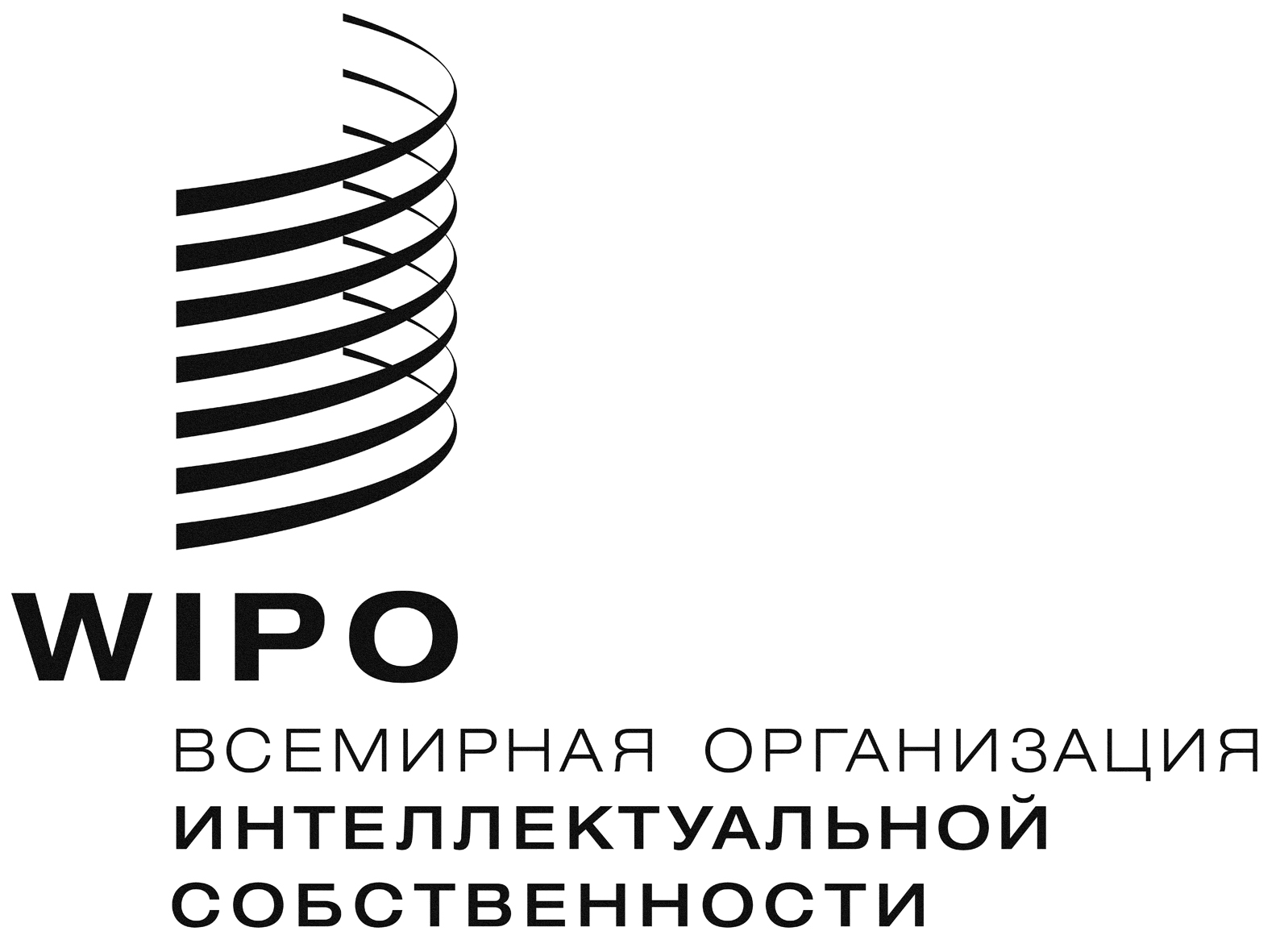 Ripc/ce/49/1/Prov.    ipc/ce/49/1/Prov.    ipc/ce/49/1/Prov.    оригинал:  английский  оригинал:  английский  оригинал:  английский  дата:  21 декабря 2016 г.  дата:  21 декабря 2016 г.  дата:  21 декабря 2016 г.  